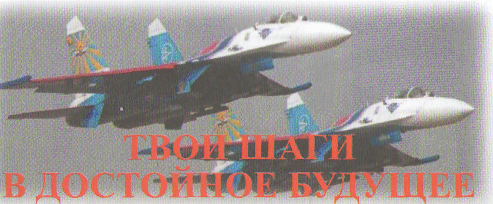 с 1 ноября по 25 декабря:прийти в Военный комиссариат {далее ВК) по месту
жительства и УТОЧНИТЬ перечень военно-учебных
заведений (ВУЗ), порядок поступления в них;выбрать для поступления 2-3 ВУЗ;уточнить список общеобразовательных предметов,
по которым будут необходимы результаты ЕГЭ для
поступления в выбранный ВУЗ;в ВК получить перечень документов, необходимых
для формирования личного дела кандидата;в  ВК заполнить анкеты, для оформления допуска к
сведениям, составляющих государственную тайну.с 10 января по 25 марта:собрать все документы для формирования личного
дела кандидата, указанные в выданном перечне, и сдать
их в ВК;уточнить   в   ВК   сроки   и   порядок   прохожденияобластной военно-врачебной комиссии:' продолжить      свою     личную     подготовкуДЛЯпоступления в военно-учебное заведение;с 30 марта по 20 мая:пройти   медицинское   обследование   на   областной
военно-врачебной комиссии;завершить   сбор   документов   для   формирования
личного дела кандидата;контролировать отправку личного дела в военно-
учебное заведение;с 21 мая по 1 июля:закончить свою личную подготовку для поступления
в военно-учебное заведение;после получения из военно-учебного заведения вызова
прибыть  в   ВК   и   получить   воинские  перевозочные
документы для БЕСПЛАТНОГО проезда в ВУЗс 1 по-10 июля (согласно вызова из ВУЗ) УБЫТЬ и ПОСТУПИТЬ в ВУЗИНФОРМАЦИЯ К РАЗМЫШЛЕНИЮ:• приемные комиссии военно-учебных заведений работают с 1 по 30 июля. ЕСЛИ ТЫ НЕ ПОСТУПИЛ в военное образовательное учреждение, то УСПЕВАЕШЬ ПОСТУПАТЬ В ГРАЖДАНСКОЕ УЧЕБНОЕ ЗАВЕДЕНИЕ.'  время обучения в военно-учебном заведении засчитывается в общий стаж военной службыпри нежелании офицера (прапорщика) продлить свой первый
контракт и увольнении из рядов ВС РФ, он будет являться
высококлассным специалистом, имеющим общий трудовой стаж
10 лет, стаж работы по специальности 5 лет. Это значительно
упрощает его достойное трудоустройство в Дальнейшем;при увольнении из рядов ВС РФ офицер (прапорщик), ИМЕЕТ:ПЕНСИЮ по выслуге лет (от 25000 руб.),квартиру в избранном месте жительства на себя и свою
семью;возможность продолжения трудовой деятельности в любой
организации с учетом своего служебного опыта по организации и
руководству  персоналом  при  выполнению  широкого  спектра
задач.УТОЧНЕННУЮ ИНФОРМАЦИЮ о правилах
приема в ВУЗы МО РФ, перечень необходимых
результатов    по    ЕГЭ   для    каждого   учебного
заведения МО, ФСВНГ РФ, можно получить:на официальном сайте Министерства Обороны
РФ в разделе образование;в Военном комиссариате города Ирбит, Байкаловского, Ирбитского, Слободо-Туринского  и Туринского районов Свердловской области
по телефону 8(34355) 6-37-45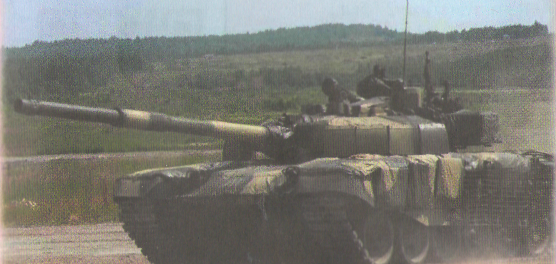 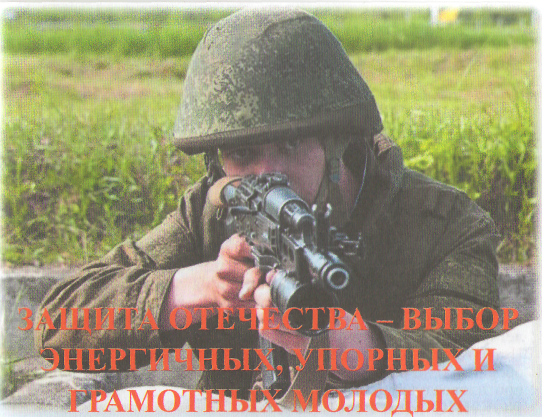 ПОЛУЧЕНИЕ ОБРАЗОВАНИЯ В ВОЕННО-УЧЕБНЫХ ЗАВЕДЕНИЯХВЫСШЕЕ    ПРОФЕССИОНАЛЬНОЕ         ОБРАЗОВАНИЕ: срок обучения - 5 летВыпускникам присваивается воинское звание ЛЕЙТЕНАНТ. 'Всем выпускникам военно-учебных заведений выдается ДИПЛОМ ГОСУДАРСТВЕННОГО ОБРАЗЦА о высшем образовании, позволяющий работать по избранной специальности в любой сфере деятельности.ПРЕИМУЩЕСТВА ОБУЧЕНИЯ В ВОЕННЫХ УЧЕБНЫХ ЗАВЕДЕНИЯХАБИТУРИЕНТ — бесплатный проезд к месту поступления и обратно, - бесплатное проживание, питание;КУРСАНТ - бесплатное обучение, проживание, питание, бесплатный проезд к месту проведения летнего отпуска и обратно; бесплатное получение водительского удостоверения на категории "В", "С; ежемесячное денежное довольствие от 15 000 до 25 000 руб. (первый курс- 2000руб.).ВЫПУСКНИК	гарантированное       трудо-устройство; денежное довольствие лейтенанта от 45 тыс. руб.; бесплатный переезд, провоз личного имущества (до 20 тонн) к месту службы (к избранному месту жительства при увольнении) военнослужащего и членов его семьи, выделение денежных средств для приобретения собственного жилья на семью военнослужащего.Только в МО РФ, ФСВНГ РФ, МЧС РФ после- • -»«к увольнения БЕСПЛАТНОЕ ПОЛУЧЕНИЕ ЖИЛЬЯ